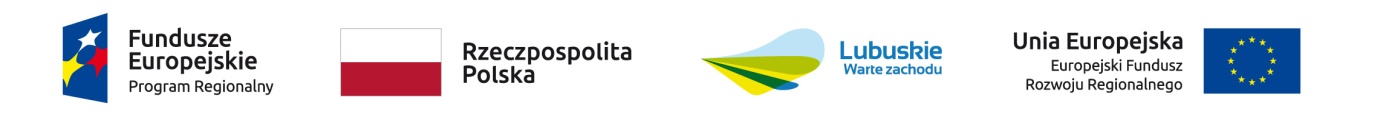 Tytuł projektu: „Dziedzictwo Kulturowe Środkowego Nadodrza w innowacyjnej przestrzeni dwóch obiektów historycznych w Nowej Soli”Beneficjent: Gmina Nowa Sól – MiastoŹródło dofinansowania:Regionalny Program Operacyjny - Lubuskie 2020Oś Priorytetowa 4. Środowisko i kultura, Działanie 4.4 Zasoby kultury i dziedzictwa kulturowego,  Poddziałanie 4.4.1 Zasoby kultury i dziedzictwa kulturowego – projekty realizowane poza formułą ZITGłównym celem projektu jest zwiększenie liczby mieszkańców regionu i turystów korzystających z dóbr dziedzictwa kulturowego Doliny Środkowej Odry. Projekt zakłada adaptację zabytkowego magazynu soli na Muzeum Środkowej Odry (Zadanie 1) oraz adaptację budynku mieszkalnego na Centrum Informacyjne Doliny Środkowej Odry (Zadanie 2). Harmonogram realizacji projektu/Okres realizacji projektuPlanowany termin rozpoczęcia prac przygotowawczych Nie dotyczyPlanowany termin rozpoczęcia realizacji projektu 2014-01-01Planowany termin rozpoczęcia rzeczowej realizacji projektu 2019-01-07Planowany termin zakończenia rzeczowej realizacji projektu 2020-11-30Planowany termin zakończenia finansowej realizacji projektu 2020-12-20Wydatki ogółem: 11 140 350,95 PLNDofinansowanie: 7 361 555,05 PLN